MINUTES OF THE UNIVERSITY EMPLOYEES’ UNION-  CUPE  5791 GENERAL MEMBERSHIP MEETING HELD Wednesday, May 10, 2017 at 12:00 noon in AH527.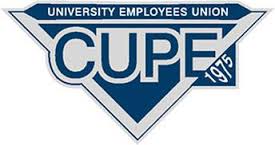  AH411.2; 306-585-4898 CUPE.5791@uregina.ca www.CUPE5791.caPRESENT:	Jamie Mellor, Velda Gottselig, Brad Martin, Peter Popa, Mary Catherine Litalien, Danielle Myers, Kelly 		Jackman, Rod Kirkpatrick, Carmon Perrin, Brenda Smith, Pam SparvierREGRETS:	Florin Palanciuc, William Heaman, Denise Seidler, Wanneta Martin, Chris Taylor, Emilie Kossick, Gabby 	Popa-Lieze, Maria Alarcon, Karen Knobel ABSENT:	The Chair called the meeting to order at 12:06.1.	New Members and Initiation:	Motion:  To accept the New Members for February and March 2017.		  Myers / Litalien								Carried2.	Meeting Minutes:	Motion:  To accept minutes of March 8, 2017 as presented.		  Gottselig / Jackman								Carried4.	Treasurer’s Report:  	Motion:  To accept treasurer’s report of February, March and April 2017 as presented.		   Martin / Kirkpatrick								Carried5.	Nominations and Elections of the open executive positions:Election of 1 Executive Members at Large:	1 Trades -   Kurtis Bray S/A.6. 	No Installation of 2017 Executive Officers due to no CUPE Representative.7.	Executive Board Report:	a.	2017 SFL kids summer camp is to be held August 27-September 1 at Manitou and an email will be sent out 	for members’ children to attend.	b.	Motion:  To have CUPE 5791 put on a function for the whole campus at a time to be determined in 2017 	to celebrate Canada’s 150 years and perhaps include the other unions.  CUPE 5791 would also purchase some 	promotional merchandise for approximately $4000.00.			Gottselig/ Litalien								Carried8. 	Committee Reports:	Benefits Committee- Jamie Mellor reported.	Employment Equity/Diversity Advisory Committee- No report	Good & Welfare Committee- Danielle Meyers reported no activity.	Grievance Committee- Two grievances at arbitration.	Health & Safety Committee- Brenda Yung reported no meeting held.	Parking Committee- No report.	Review and Appeal Committee- One review held.	Scholarship Committee- Shalayne McDermitt was the recipient of the 201710 $1000.00 Scholarship.	Social Committee- The Italian Club has been booked for the Christmas/Retirement Social on November 	18, 2017.														Negotiation Committee- Reviewing the Collective Agreement draft.9.  	Unfinished Business/New Business/Members Concerns:		PAR Consulting will be replaced by Wood.10.	Good of the Union:  	Draw for $200.00 cash from membership list:	Robert Coghill - not in attendance.  	Draw for $50.00 cash from 30 members in attendance:		Don Krause- won. 11.	Meeting Adjourned.Minutes recorded by Velda Gottselig.